A.S. 2019/2020Al Dirigente Scolastico              SCHEDA-PROGETTO USCITE Data:_____________                                                                                                                             L’Insegnante organizzatoreSI AUTORIZZAData:……………………………..								IL DIRIGENTE SCOLASTICO											(firma)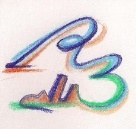 ISTITUTO COMPRENSIVO         ROVIGO 3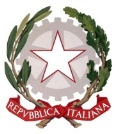 Scuola Infanzia TassinaScuola Infanzia “San Gaetano”Scuola Primaria “Colombo”Scuola Primaria “Giovanni XXIII”Scuola Primaria “Mattioli”Scuola Primaria “S.Apollinare”Scuola Secondaria di I° grado “Casalini”                   Via Corridoni n. 40 - 45100 ROVIGO - Tel 0425/28054 - Fax 0425/422561                  C.F. 93027600290 - Cod. Mec. ROIC82200B                 e-mail roic82200b@istruzione.it - sito www.icrovigo3.it                   Via Corridoni n. 40 - 45100 ROVIGO - Tel 0425/28054 - Fax 0425/422561                  C.F. 93027600290 - Cod. Mec. ROIC82200B                 e-mail roic82200b@istruzione.it - sito www.icrovigo3.itScuola Infanzia TassinaScuola Infanzia “San Gaetano”Scuola Primaria “Colombo”Scuola Primaria “Giovanni XXIII”Scuola Primaria “Mattioli”Scuola Primaria “S.Apollinare”Scuola Secondaria di I° grado “Casalini”Il /la Sottoscritto/a______________________________________________________________________________Docente della Scuola: ___________________________________________________________________________Il /la Sottoscritto/a______________________________________________________________________________Docente della Scuola: ___________________________________________________________________________  ⃝  In qualità di coordinatore della classe: ________________________________________  ⃝  Referente del plesso:_______________________________________________________  ⃝ In qualità di docente della disciplina:__________________________________________  ⃝  In qualità di coordinatore della classe: ________________________________________  ⃝  Referente del plesso:_______________________________________________________  ⃝ In qualità di docente della disciplina:__________________________________________CHIEDECHIEDEAutorizzazione per effettuare: uscita didattica / visita guidata / viaggio di istruzioneAutorizzazione per effettuare: uscita didattica / visita guidata / viaggio di istruzioneTipologia visita guidata/viaggio di Istruzione⃝ Uscita didattica (non eccedente l’orario scolastico)⃝ Visita Guidata eccedente l’orario scolastico, da svolgersi entro una giornata)⃝ Viaggio di Istruzione (da svolgersi in più giornate)Tipologia visita guidata/viaggio di Istruzione⃝ Uscita didattica (non eccedente l’orario scolastico)⃝ Visita Guidata eccedente l’orario scolastico, da svolgersi entro una giornata)⃝ Viaggio di Istruzione (da svolgersi in più giornate)Mezzo di trasporto: (Pullman, Treno, pullmino CSSR, A piedi, altro………………)Mezzo di trasporto: (Pullman, Treno, pullmino CSSR, A piedi, altro………………)Partenza il……………………………………………….ore…………………………………..da………………………………………………………   Rientro il………………………………………………….ore………………………………….a…………………………………………………………Partenza il……………………………………………….ore…………………………………..da………………………………………………………   Rientro il………………………………………………….ore………………………………….a…………………………………………………………Solo viaggio           ;    Labor. Didattico              ;  Ingresso mostre            ; Ingresso musei           ; guide turistiche  Solo viaggio           ;    Labor. Didattico              ;  Ingresso mostre            ; Ingresso musei           ; guide turistiche  Contatti per richiesta preventivo per laboratorio didattico/mostre/musei(Nome Ente/Ditta)                                       (Indirizzo)                                                  (telefono)                                              (persona di riferimento)Contatti per richiesta preventivo per laboratorio didattico/mostre/musei(Nome Ente/Ditta)                                       (Indirizzo)                                                  (telefono)                                              (persona di riferimento)ITINERARIO E PROGRAMMA DI VISITA: Indicare, nel modo più dettagliato possibile, le località ed i luoghi di visita (musei, parchi, mostre, complessi archeologici, ecc…). Stilare un cronoprogramma dettagliato del viaggio, indicando la eventuale necessità di ricorrere alle guide turistiche. Inserire ogni elemento utile da includere nella richiesta di preventivo che verrà elaborata dall’ufficio contabilità. Si segnala che la eventuale tardiva indicazione di visite a luoghi o strutture, che comportino variazione del programma di viaggio o cambiamento dei costi, effettuate a procedura di acquisizione preventivi avviata, non potrà essere presa in considerazione. ITINERARIO E PROGRAMMA DI VISITA: Indicare, nel modo più dettagliato possibile, le località ed i luoghi di visita (musei, parchi, mostre, complessi archeologici, ecc…). Stilare un cronoprogramma dettagliato del viaggio, indicando la eventuale necessità di ricorrere alle guide turistiche. Inserire ogni elemento utile da includere nella richiesta di preventivo che verrà elaborata dall’ufficio contabilità. Si segnala che la eventuale tardiva indicazione di visite a luoghi o strutture, che comportino variazione del programma di viaggio o cambiamento dei costi, effettuate a procedura di acquisizione preventivi avviata, non potrà essere presa in considerazione. PARTECIPAZIONE:PARTECIPAZIONE:Classe:                      Alunni partecipanti  n°             Alunni non partecipanti   n°Classe:                      Alunni partecipanti  n°             Alunni non partecipanti   n°Classe:                      Alunni partecipanti  n°             Alunni non partecipanti   n°Classe:                      Alunni partecipanti  n°             Alunni non partecipanti   n°Classe:                      Alunni partecipanti  n°             Alunni non partecipanti   n°Classe:                      Alunni partecipanti  n°             Alunni non partecipanti   n°VALUTAZIONE DEL COSTO:VALUTAZIONE DEL COSTO:Indicare il costo complessivo e quello pro-capite valutato sulla base di una informale ricerca di mercato effettuata in relazione alle caratteristiche dell’itinerario e del programma di visita già descrittoIndicare il costo complessivo e quello pro-capite valutato sulla base di una informale ricerca di mercato effettuata in relazione alle caratteristiche dell’itinerario e del programma di visita già descrittoTOTALE alunni  n°TOTALE alunni  n°Aspetti formativiMotivazione didattica /ObiettiviAspetti formativiMotivazione didattica /Obiettivi1.1.2.2.3.3. Ricaduta attesa sugli apprendimenti, sulla motivazione e sulla relazione: Ricaduta attesa sugli apprendimenti, sulla motivazione e sulla relazione:Docente responsabile della visita guidata o viaggio di istruzione:___________________________________________________________Docente responsabile della visita guidata o viaggio di istruzione:___________________________________________________________Docenti accompagnatori:Docenti accompagnatori:                  COGNOME E NOME                            FIRMA LEGGIBILE                                     n° 1 n° 2 n° 3 n° 4 Docente di riserva:Docente di riserva:Docente accompagnatore per alunni diversamente abili:Docente accompagnatore per alunni diversamente abili:Operatrice OSS: